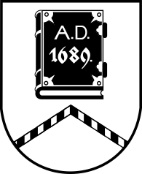 ALŪKSNES NOVADA PAŠVALDĪBAZEMES LIETU KOMISIJASĒDE Nr.2031.05.2023. plkst.13:00Dārza ielā 11, Alūksnē, Alūksnes novadā, 2.stāvs, 216. telpaDarba kārtībā:Sēde ir pasludināta par slēgtu, pamatojoties uz Pašvaldību likuma 27.panta ceturto daļu. Darba kārtība netiek publiskota, jo satur ierobežotas pieejamības informāciju (izskatāmie jautājumi skar fizisku personu privāto dzīvi).Sēdē tiks izskatīts 1 iesniegums par zemes vienību apvienošanu.